Institutions, Trade, and Growth: The Ancient Greek Case of ProxeniaPier Paolo CreanzaOnline appendixSource: author’s datasets based on PNAW, PHI, Strauss  and Parker .Note: Total attestations: for the epigraphic proxies, Phoenicians and Trade mentions, this corresponds to the number of keyword matches from PHI, cleaned from spurious findings (like personal names) or repeated entries; for Cargos, it reflects the number of shipwrecks with enough information on their origin, destination or cargo. Dated attestations: the number of observations that are, at least approximately, dated and thus can be matched (or not) to the range of interest, 500-0 BCE. Used attestations: how many dated observations could be matched to individual cities in IACP and 500-0 BCE: attrition is due to observations out of our time range, observations lacking geographic information, or locations that are absent in IACP (all non-Greek and late settlements). Cities matched: row shows how many IACP locations have positive trade attestations. For comparison, the last column reports similar entries for the dataset on proxeny grants.Source: author’s dataset based on PNAW and POLIS.Source: author’s dataset based on PNAW and POLIS.Source: author’s dataset based on PNAW and POLIS.Note: *** indicates significance at 1 percent level, ** at 5 percent level, * at 10 percent level. Standard errors are clustered at the regional level. Controls: distance from coast, elevation, distance*elevation, polisity, hellenicity, walls, colonies, panhellenic sanctuary, Olympic victors, earliest coinage, size.Source: author’s dataset based on PNAW and POLIS.Note: *** indicates significance at 1 percent level, ** at 5 percent level, * at 10 percent level. Standard errors are clustered at the regional level. Controls: distance from coast, elevation, distance*elevation, polisity, hellenicity, walls, colonies, panhellenic sanctuary, Olympic victors, earliest coinage, size.Source: author’s dataset based on PNAW and POLIS.Note: *** indicates significance at 1 percent level, ** at 5 percent level, * at 10 percent level. Standard errors are clustered at the regional level. Controls: distance from coast, elevation, distance*elevation, polisity, hellenicity, walls, colonies, panhellenic sanctuary, Olympic victors, earliest coinage, size.Source: author’s dataset based on PNAW and POLIS.Note: *** indicates significance at 1 percent level, ** at 5 percent level, * at 10 percent level. Standard errors are clustered at the regional level. Controls: distance from coast, elevation, distance*elevation, polisity, hellenicity, walls, colonies, panhellenic sanctuary, Olympic victors, earliest coinage.Source: author’s dataset based on PNAW and POLIS.Note: *** indicates significance at 1 percent level, ** at 5 percent level, * at 10 percent level. Standard errors are clustered at the regional level. Controls: distance from coast, elevation, distance*elevation, polisity, hellenicity, walls, colonies, panhellenic sanctuary, Olympic victors, earliest coinage.Source: author’s dataset based on PNAW and POLIS.Note: *** indicates significance at 1 percent level, ** at 5 percent level, * at 10 percent level. (T) indicates the coefficient of the target node, (S) indicates that of the source. Standard errors are clustered at the regional level of the source. Controls: distance from coast, elevation, distance*elevation, polisity, hellenicity, walls, colonies, panhellenic sanctuary, Olympic victors, earliest coinage, dyadic distance, same dialect, same region, colony of, colonized by, same side in Peloponnesian war, Delian league ally, size. Source: author’s dataset based on PNAW and POLIS.Note: *** indicates significance at 1 percent level, ** indicates at 5 percent level, * at 10 percent level. Standard errors are clustered at each polis.Source: author’s dataset based on PNAW and POLIS.Note: *** indicates significance at 1 percent level, ** at 5 percent level, * at 10 percent level. Standard errors are clustered at the regional level. Controls: distance from coast, elevation, distance*elevation, polisity, hellenicity, walls, colonies, panhellenic sanctuary, Olympic victors, earliest coinage.Source: author’s dataset based on PNAW and POLIS.Note: *** indicates significance at 1 percent level, ** at 5 percent level, * at 10 percent level. Standard errors are clustered at the regional level. Controls: distance from coast, elevation, distance*elevation, polisity, hellenicity, walls, colonies, panhellenic sanctuary, Olympic victors, earliest coinage.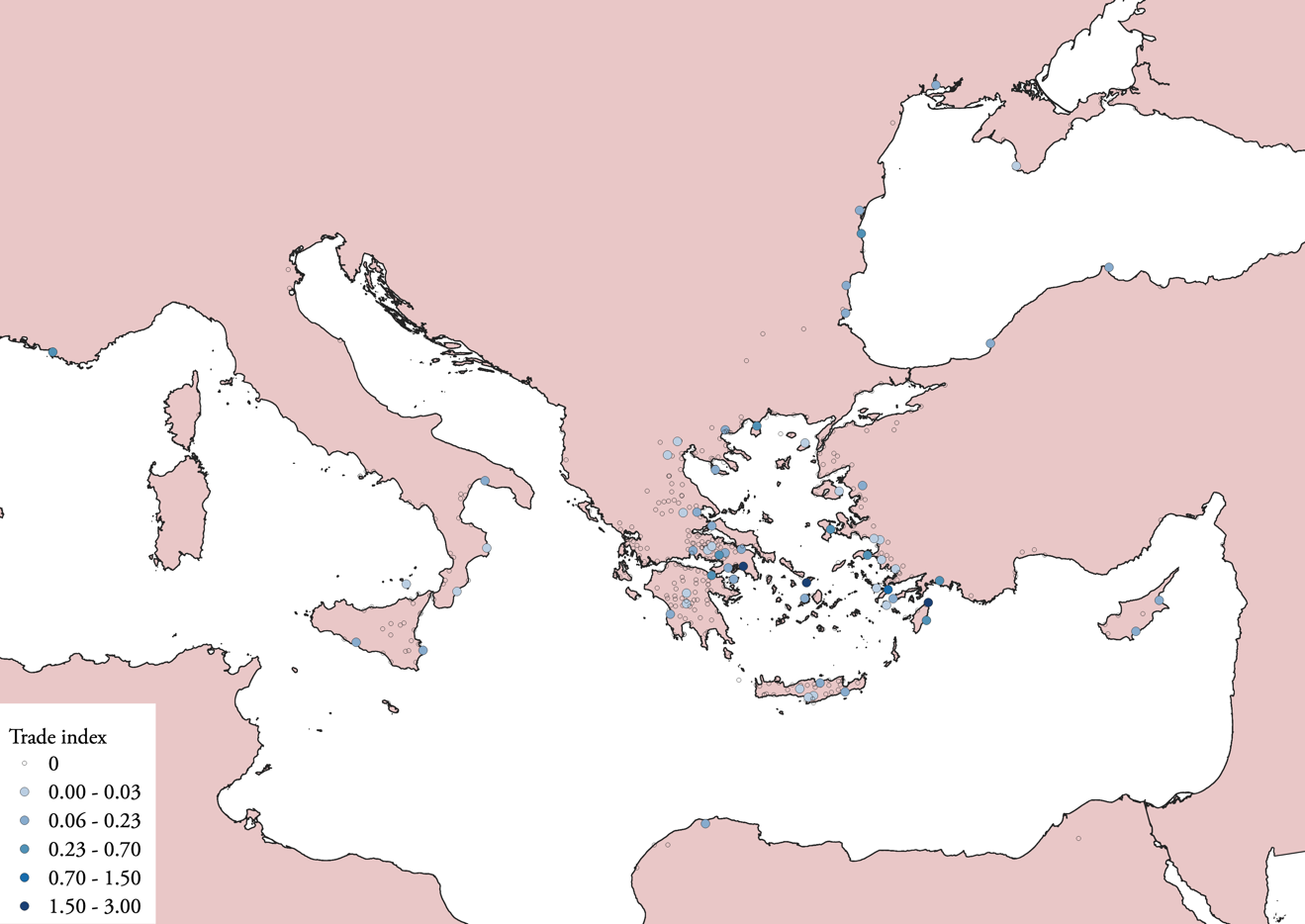 Figure A1Spatial distribution of the trade indexSource: author’s dataset.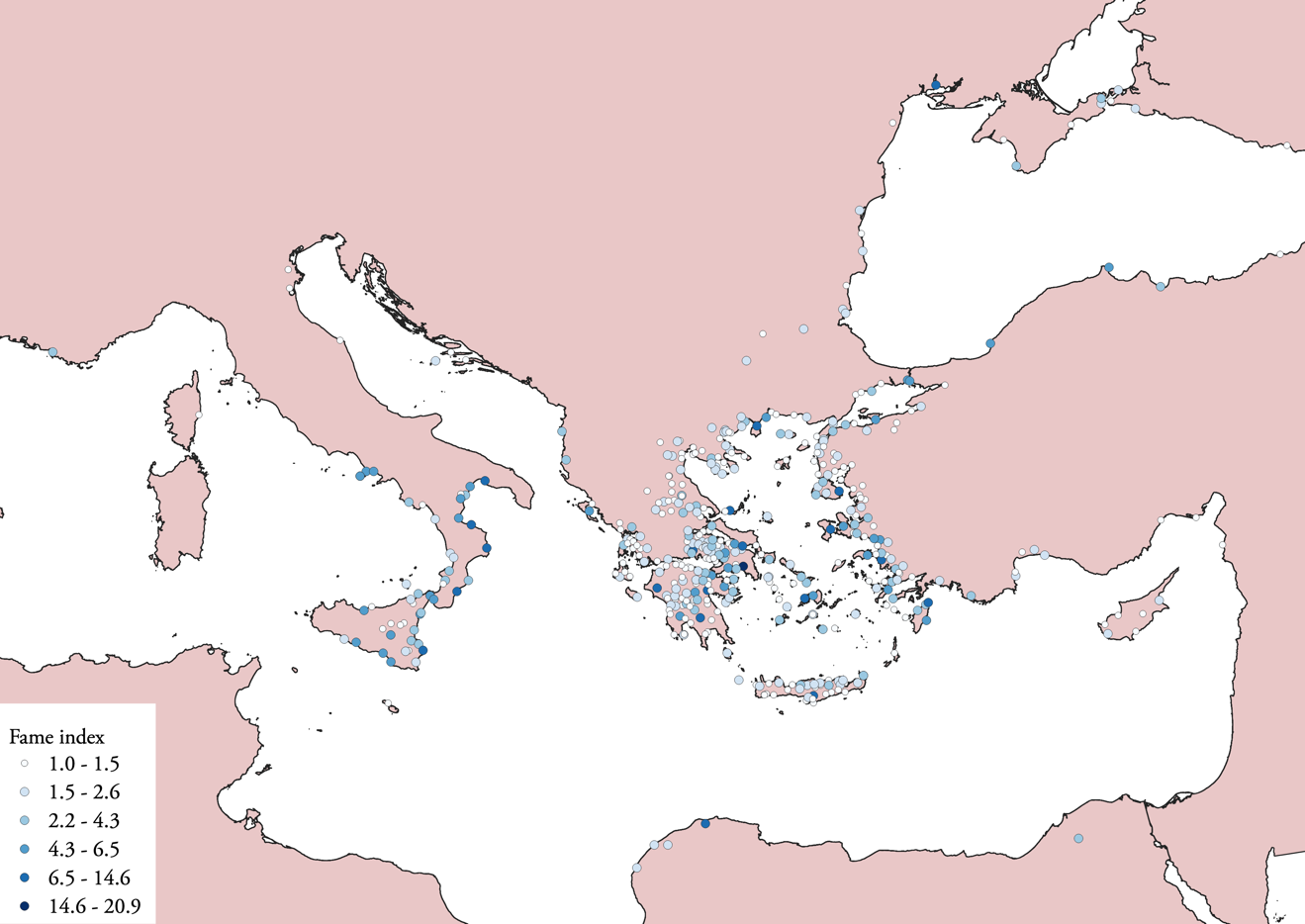 Figure A2Spatial distribution of the fame indexSource: POLIS dataset.Note: near-zero entries are omitted.Table A1Table A1Table A1Keywords for trade proxiesKeywords for trade proxiesKeywords for trade proxiesVariableExpressionKeywordsPhoeniciansfrom Tyreτυρι*Phoeniciansfrom Sidonσιδων*, σιδον*Phoeniciansfrom Aradosαραδ*Phoeniciansfrom Berytusβηρυτ*Phoeniciansfrom Carthageκαρχαδον*, καρχηδον*Trade mentionstrade/commerce rootεμπορ*Trade mentionsshipowner and merchantναυκλερ*, ναυκληρ*Trade mentionscargoφορτηγ*Table A2Table A2Table A2Table A2Table A2Table A2Positive attestations for trade proxiesPositive attestations for trade proxiesPositive attestations for trade proxiesPositive attestations for trade proxiesPositive attestations for trade proxiesPositive attestations for trade proxiesVariablePhoeniciansTrade mentionsCargosAll trade proxiesProxenyTotal attestations 444  421  397  1,262  4,048 Dated attestations 317  304  322  943  4,002 Used attestations 231  189  191  611  2,994 Cities matched 29  22  32  64  360 Table A3Table A3Table A3Table A3Table A3Table A3Descriptive statistics for the main sampleDescriptive statistics for the main sampleDescriptive statistics for the main sampleDescriptive statistics for the main sampleDescriptive statistics for the main sampleDescriptive statistics for the main sampleObservationsMeanStd. Dev.MinMaxTrade index1,0350.0150.1302.74Phoenicians1,0350.0150.1402.54Trade mentions1,0350.0110.1303.22Cargos1,0350.181.72034Weighted EC3600.040.0801Uneighted EC3600.090.1101SR weighted EC3600.070.1001Weighted EC (EP1)2710.040.1101Weighted EC (EP0)1850.120.1701Polisity10352.330.7813Hellenicity95130.4913Fame1,0351.351.670.121Silver coinage1,0351.632.3706Colonies10350.302.04039Victors1,0350.170.6504Walls1,0350.520.5001Delian league1,0350.310.4601Sanctuary1,0350.010.1101Peloponnesian War1,0350.890.7202Size6712.411.3115Table A4Table A4Table A4Table A4Table A4Table A4Descriptive statistics for the dyadic sampleDescriptive statistics for the dyadic sampleDescriptive statistics for the dyadic sampleDescriptive statistics for the dyadic sampleDescriptive statistics for the dyadic sampleDescriptive statistics for the dyadic sampleObservationsMeanStd. Dev.MinMaxProxeny link137,2700.829.040100Link weight137,2701.010.37177Dyadic distance136,53045832002655Same dialect137,2700.040.1901Same region137,2700.190.3901Colonized by137,2700.000.0301Colony of137,2700.000.0301Delian league ally137,2700.580.4901Peloponnesian war137,2700.350.4801Table A5Table A5Table A5Table A5Table A5Table A5Table A5Table A5Table A5Regression results for different weighting schemesRegression results for different weighting schemesRegression results for different weighting schemesRegression results for different weighting schemesRegression results for different weighting schemesRegression results for different weighting schemesRegression results for different weighting schemesRegression results for different weighting schemesRegression results for different weighting schemesDependent variable: unweighted eigencentralityDependent variable: unweighted eigencentralityDependent variable: unweighted eigencentralityDependent variable: unweighted eigencentralityDependent variable: SR-weighted eigencentralityDependent variable: SR-weighted eigencentralityDependent variable: SR-weighted eigencentralityDependent variable: SR-weighted eigencentrality(1)(2)(3)(4)(5)(6)(7)(8)Phoenicians0.184***0.206***(0.026)(0.039)Trade mentions0.144**0.180***(0.050)(0.054)Cargos0.114**0.169***(0.040)(0.025)Trade index0.182***0.232***(0.026)(0.022)Fame index0.400***0.406***0.410***0.379***0.384***0.383***0.375***0.346***(0.044)(0.041)(0.065)(0.056)(0.062)(0.040)(0.055)(0.043)ControlsYYYYYYYYDialect & Region FEsYYYYYYYYObservations312312312312312312312312R²0.690.670.670.690.690.670.690.71Table A6Table A6Table A6Table A6Table A6Regression results for indegreeRegression results for indegreeRegression results for indegreeRegression results for indegreeRegression results for indegreeDependent variable: indegreeDependent variable: indegreeDependent variable: indegreeDependent variable: indegree(1)(2)(3)(4)Phoenicians0.332***(0.075)Trade mentions0.366***(0.082)Cargos0.264***(0.016)Trade index0.401***(0.057)Fame index0.211**0.186***0.203**0.140***(0.072)(0.052)(0.075)(0.036)ControlsYYYYDialect & Region FEsYYYYObservations323323323323R²0.720.750.700.80Table A7Table A7Table A7Table A7Table A7Table A7Regression results for weighted eigencentrality – robustness to top citiesRegression results for weighted eigencentrality – robustness to top citiesRegression results for weighted eigencentrality – robustness to top citiesRegression results for weighted eigencentrality – robustness to top citiesRegression results for weighted eigencentrality – robustness to top citiesRegression results for weighted eigencentrality – robustness to top citiesDependent variable: indegreeDependent variable: indegreeDependent variable: indegreeDependent variable: indegreeDependent variable: indegreeCity removed:KaunosTomisLindosSamosChiosTrade index0.237***0.235***0.232***0.234***0.235***(0.021)(0.021)(0.022)(0.021)(0.021)Fame index0.338***0.345***0.346***0.339***0.357***(0.042)(0.043)(0.043)(0.042)(0.051)Observations311311312311311R²0.710.710.710.710.70City removed:KorinthosKosDelosRhodosAthensTrade index0.239***0.255***0.232***0.207***0.189***(0.024)(0.030)(0.022)(0.039)(0.047)Fame index0.327***0.341***0.346***0.348***0.341***(0.052)(0.047)(0.043)(0.043)(0.046)Observations311311312311311R²0.710.710.710.690.61ControlsYYYYYDialect & Region FEsYYYYYTable A8Table A8Table A8Table A8Table A8Table A8Table A8Regression results for weighted eigencentrality, different EP definitionsRegression results for weighted eigencentrality, different EP definitionsRegression results for weighted eigencentrality, different EP definitionsRegression results for weighted eigencentrality, different EP definitionsRegression results for weighted eigencentrality, different EP definitionsRegression results for weighted eigencentrality, different EP definitionsRegression results for weighted eigencentrality, different EP definitionsDependent variable: Weighted eigencentralityDependent variable: Weighted eigencentralityDependent variable: Weighted eigencentralityDependent variable: Weighted eigencentralityDependent variable: Weighted eigencentralityDependent variable: Weighted eigencentralitySubsample: EP=1Subsample: EP=1Subsample: EP=1Subsample: EP=0Subsample: EP=0Subsample: EP=0Def. 4Def. 2Def. 3Def. 4Def. 2Def. 3(1)(2)(3)(4)(5)(6)Trade index0.243***0.218***0.218***0.172**0.185***0.187***(0.035)(0.062)(0.063)(0.053)(0.025)(0.026)Fame index-0.046-0.050-0.0530.243***0.263***0.272***(0.072)(0.046)(0.046)(0.060)(0.058)(0.058)ControlsYYYYYYDialect & Region FEsYYYYYYObservations254247246164205208R²0.500.600.600.550.510.52Table A9Table A9Table A9Table A9Table A9Table A9Table A9Regression results for weighted eigencentrality, EP subsamples – robustnessRegression results for weighted eigencentrality, EP subsamples – robustnessRegression results for weighted eigencentrality, EP subsamples – robustnessRegression results for weighted eigencentrality, EP subsamples – robustnessRegression results for weighted eigencentrality, EP subsamples – robustnessRegression results for weighted eigencentrality, EP subsamples – robustnessRegression results for weighted eigencentrality, EP subsamples – robustnessDependent variable: EigencentralityDependent variable: EigencentralityDependent variable: EigencentralityDependent variable: EigencentralityDependent variable: EigencentralitySubsample: EP=1Subsample: EP=1Subsample: EP=1Subsample: EP=0Subsample: EP=0Subsample: EP=0UnweightedSR-weightedPre 166 BCEUnweightedSR-weightedPre 166 BCE(1)(2)(3)(4)(5)(6)Trade index0.208***0.228***0.208**0.103**0.131***0.053(0.056)(0.054)(0.073)(0.043)(0.033)(0.097)Fame index-0.021-0.007-0.0040.355**0.332***0.235***(0.070)(0.061)(0.041)(0.120)(0.088)(0.056)ControlsYYYYYYDialect & Region FEsYYYYYYObservations262262242177177159R²0.380.470.480.480.490.40Table A10Table A10Table A10Table A10Table A10Table A10Table A10Table A10Table A10Dyadic regression results for proxeny linkDyadic regression results for proxeny linkDyadic regression results for proxeny linkDyadic regression results for proxeny linkDyadic regression results for proxeny linkDyadic regression results for proxeny linkDyadic regression results for proxeny linkDyadic regression results for proxeny linkDyadic regression results for proxeny linkDependent variable: Proxeny linkDependent variable: Proxeny linkDependent variable: Proxeny linkDependent variable: Proxeny linkDependent variable: Proxeny linkDependent variable: Proxeny linkDependent variable: Proxeny linkDependent variable: Proxeny linkSubsample: EP=1Subsample: EP=1Subsample: EP=1Subsample: EP=1Subsample: EP=0Subsample: EP=0Subsample: EP=0Subsample: EP=0(1)(2)(3)(4)(5)(6)(7)(8)Phoenicians (T)0.92**0.57**(0.33)(0.21)Phoenicians (S)0.830.95*(0.49)(0.49)Trade mentions (T)1.16**0.59**(0.45)(0.20)Trade mentions (S)-0.491.33***(0.44)(0.18)Cargos (T)0.76***0.58**(0.22)(0.19)Cargos (S)-0.480.11(0.61)(0.23)Trade index (T)1.18**0.72***(0.40)(0.22)Trade index (S)-0.000.87*(0.51)(0.45)Fame index (T)0.32**0.220.32**0.150.71*0.70*0.68*0.61(0.13)(0.15)(0.12)(0.13)(0.37)(0.37)(0.31)(0.35)Fame index (S)3.15*3.62*3.63*3.44*1.64*1.47*1.95*1.61*(1.61)(1.82)(1.82)(1.78)(0.77)(0.78)(0.89)(0.83)ControlsYYYYYYYYDialect & Region FEsYYYYYYYYObservations68,10768,10768,10768,10740,09940,09940,09940,099R²0.280.280.270.270.070.080.070.07Table A11Table A11Table A11Table A11Table A11Table A11Table A11Table A11Panel regression results for trade attestations, 25-year binsPanel regression results for trade attestations, 25-year binsPanel regression results for trade attestations, 25-year binsPanel regression results for trade attestations, 25-year binsPanel regression results for trade attestations, 25-year binsPanel regression results for trade attestations, 25-year binsPanel regression results for trade attestations, 25-year binsPanel regression results for trade attestations, 25-year binsDependent variable: Trade (t)Dependent variable: Trade (t)Dependent variable: Trade (t)Dependent variable: Trade (t)Dependent variable: Trade (t)Dependent variable: Trade (t)Dependent variable: Trade (t)(1)(2)(3)(4)(5)(6)(7)Indegree (t-1)0.100*0.101*0.111*0.113**(0.055)(0.058)(0.058)(0.055)Indegree (t)0.015-0.017-0.020(0.011)(0.020)(0.023)Indegree (t+1)0.011-0.008-0.003(0.011)(0.015)(0.014)Outdegree (t-1)0.072*(0.040)Degree (t-1)0.097*(0.058)City & Time FEsYYYYYYYTime x Fame FEYYYYYYYTime x Coinage FENNNNYYYTime x Size FENNNNYYYObservations8,2578,2578,2577,8987,0407,3607,360R²0.170.160.160.170.220.230.22Number of poleis359359359359320320320Table A12Table A12Table A12Table A12Table A12Table A12Table A12Table A12Table A12Regression results for trade proxiesRegression results for trade proxiesRegression results for trade proxiesRegression results for trade proxiesRegression results for trade proxiesRegression results for trade proxiesRegression results for trade proxiesRegression results for trade proxiesRegression results for trade proxiesDependent variable:Trade indexTrade indexTrade indexTrade indexTrade indexPhoeniciansT. mentionsCargosDependent variable:(1)(2)(3)(4)(5)(6)(7)(8)Trade access0.016-0.205*-0.133-0.278-0.201-0.255-0.012-0.208(0.176)(0.094)(0.167)(0.280)(0.273)(0.247)(0.260)(0.310)Trade access via proxeny1.263***1.337***1.098***1.049**1.063***0.746**(0.306)(0.286)(0.309)(0.431)(0.172)(0.237)Trade access via dialect-0.2250.004-0.054-0.117-0.468**0.360(0.366)(0.345)(0.291)(0.294)(0.205)(0.313)Trade access via alliance0.332-0.009-0.0550.099-0.020-0.232(0.288)(0.206)(0.186)(0.172)(0.251)(0.169)Trade access via colony0.1350.293***0.290***0.246***0.0260.431***(0.121)(0.079)(0.057)(0.068)(0.034)(0.083)Proxeny EC0.420***0.1840.2900.617*(0.065)(0.140)(0.183)(0.283)Fame index0.455*0.1850.453*0.1510.0410.0300.095-0.006(0.244)(0.153)(0.237)(0.143)(0.119)(0.142)(0.155)(0.161)ControlsYYYYYYYYDialect & Region FEsYYYYYYYYObservations323323323323303303303303R²0.410.660.420.680.710.590.690.56Table A13Table A13Table A13Table A13Regression results for trade proxiesRegression results for trade proxiesRegression results for trade proxiesRegression results for trade proxiesDependent variable:PhoeniciansT. mentionsCargos(1)(2)(3)Trade access-0.3000.214-0.206(0.302)(0.252)(0.461)Trade access via proxeny0.675**0.989***0.477***(0.285)(0.160)(0.112)Trade access via dialect-0.137-0.811**0.679(0.332)(0.346)(0.451)Trade access via alliance0.3660.155-0.421(0.359)(0.433)(0.358)Trade access via colony-0.135-0.1520.239(0.093)(0.130)(0.245)Proxeny EC0.335*0.3080.764*(0.162)(0.185)(0.351)Fame index0.0760.1330.059(0.139)(0.154)(0.145)ControlsYYYDialect & Region FEsYYYObservations303303303R²0.530.700.50